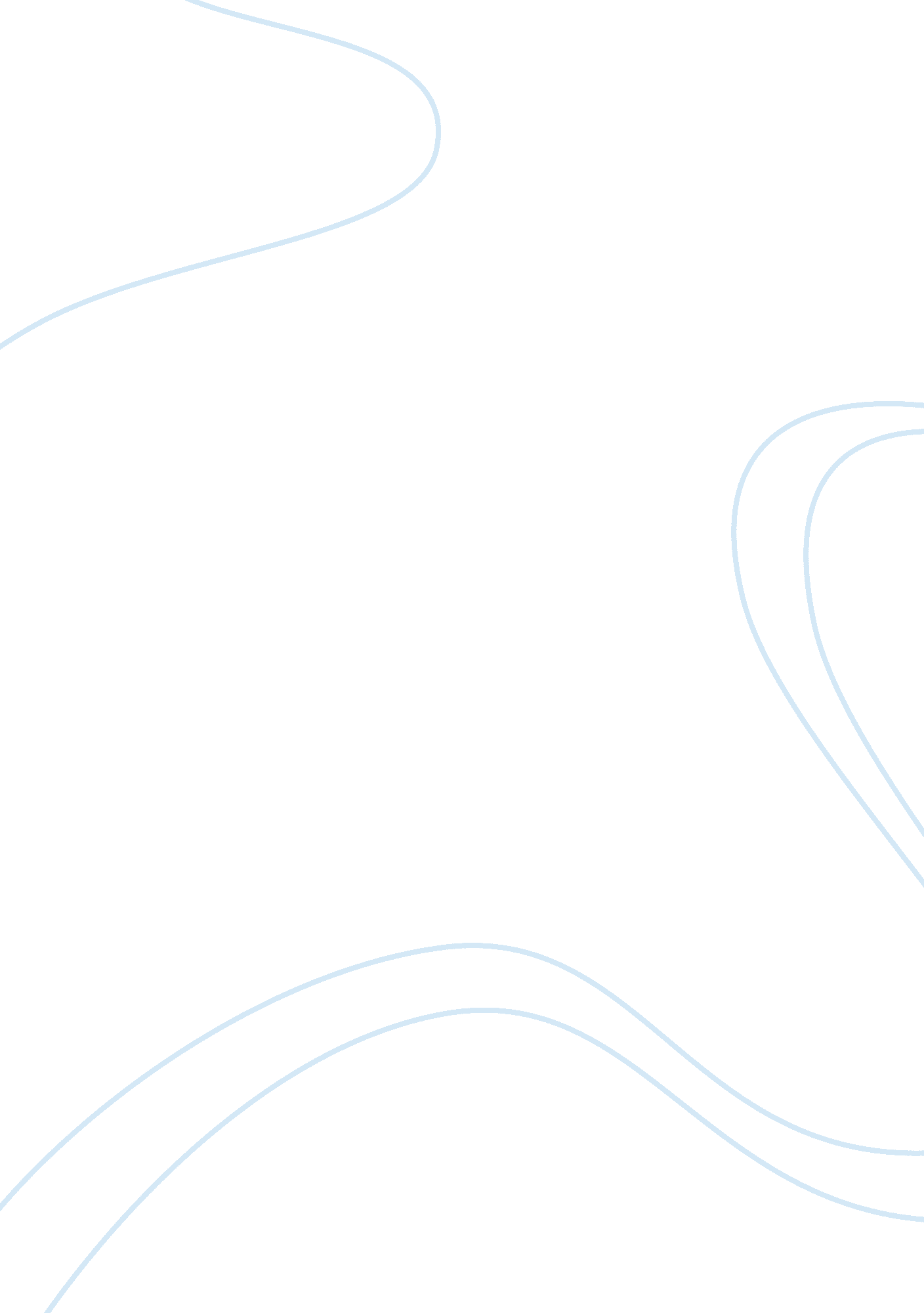 Sex education in schoolsFamily, Teenage Pregnancy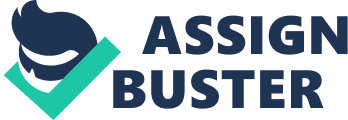 Sex Education in Schools Natonya Wachs General Purpose: To Persuade Specific Purpose: To persuade my audience that Sexual Education needs to remain a parent’s duty. Central Idea: If sexual education is to be taught in schools I believe I is necessary to place restrictions on the issue. I. Attention Getting Material A. Once upon a time your body was bare and now it’s not. Your body is growing and you will get hairy. Your no-no place will feel a bit strange and you will overcome many changes. B. I don’t know about you guys, but this is a conversation I would much rather have with my mother and not a school teacher. II. Orienting Material C. Why Sex Ed is taught in schools. 1) Many parents are unwilling to confront the reality of sex and their children’s place in it. a) http://www. cnn. com/2011/10/29/opinion/martin-sex-education 2) Sex Ed varies between safe sex practices and abstinence. b) Teen pregnancy rates are taken into account within an educational setting. c) HIV/AIDS and other sexually transmitted diseases are also looked at. It seems to make more sense to be educated on these topics at a higher level. d) The 2013 Sex Education Wisconsin State Law on Medical Accuracy states, “ A school board may provide an instructional program in human growth and development in grades kindergarten through twelve. Program shall be medically accurate and age-appropriate. Abstinence will be presented as the sure way to prevent pregnancy and STI’s. Instruction must identify the skills necessary to remain abstinent. " D. We need to be looking at restrictions based on the youth we are teaching. 3) This means taking into regard the age children should start such education. 4) The amount of detail revealed to different age levels. 5) Safe sex practices and sexual behaviors should also be looked at. (Transition: Let’s start off with the age our children should be exposed to this education.) Body I. If sexual education is to be taught in schools, we need to put limitations on age. Conclusion I. Summary A. The age children should start such education should be greatly considered. B. The amount of detail revealed to different age levels should be monitored. C. Safe sex practices and sexual behaviors should also be looked at. II. Clincher Bibliography NCSL. “ State Policies on Sex Education in Schools."  State Policies on Sex Education in Schools. N. p., n. d. Web. 20 Apr. 2013. http://www. ncsl. org/issues-research/health/state-policies-on-sex-education-in-schools. aspx 